REQUEST FOR COMMISSION REVIEWThe undersigned makes application for review of the findings of the Commissioner in the above-captioned case. The request for review is based on the following grounds: (State the grounds of your appeal in the form of questions presented. Each question presented must contain a concise statement of one proposition of law or fact. Refer to evidence by title and exhibit number. Use additional pages if necessary).(Check one) Oral argument    is    is not   requested. Appellant’s request for oral argument is waived if not indicated on this form.I certify I have served this document pursuant to Reg. 67-211 by delivering a copy to_______________________________________address								 on the ___day of ____20__,by  first class postage   	 certified mail  	  personal service	   electronic service                               		                     _____________________		    							Preparer’s Signature                                    	  Title                                                         Email                                                     DateCheck this box if you are not represented by an attorney    Workers’ Compensation Commission  1333 Main Street, Suite 500  P.O.   803-737-5675       www.wcc.sc.gov    Workers’ Compensation Commission  1333 Main Street, Suite 500  P.O.   803-737-5675       www.wcc.sc.gov    Workers’ Compensation Commission  1333 Main Street, Suite 500  P.O.   803-737-5675       www.wcc.sc.gov 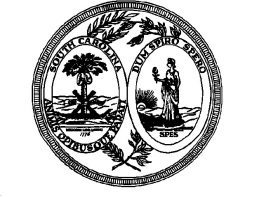   Preparer’s Name: Law Firm: Law Firm:   Preparer’s Phone #:    Preparer’s Phone #: (     )      -     Request for Commission Review by Claimant      Employer (check one)Date of Injury or Illness: